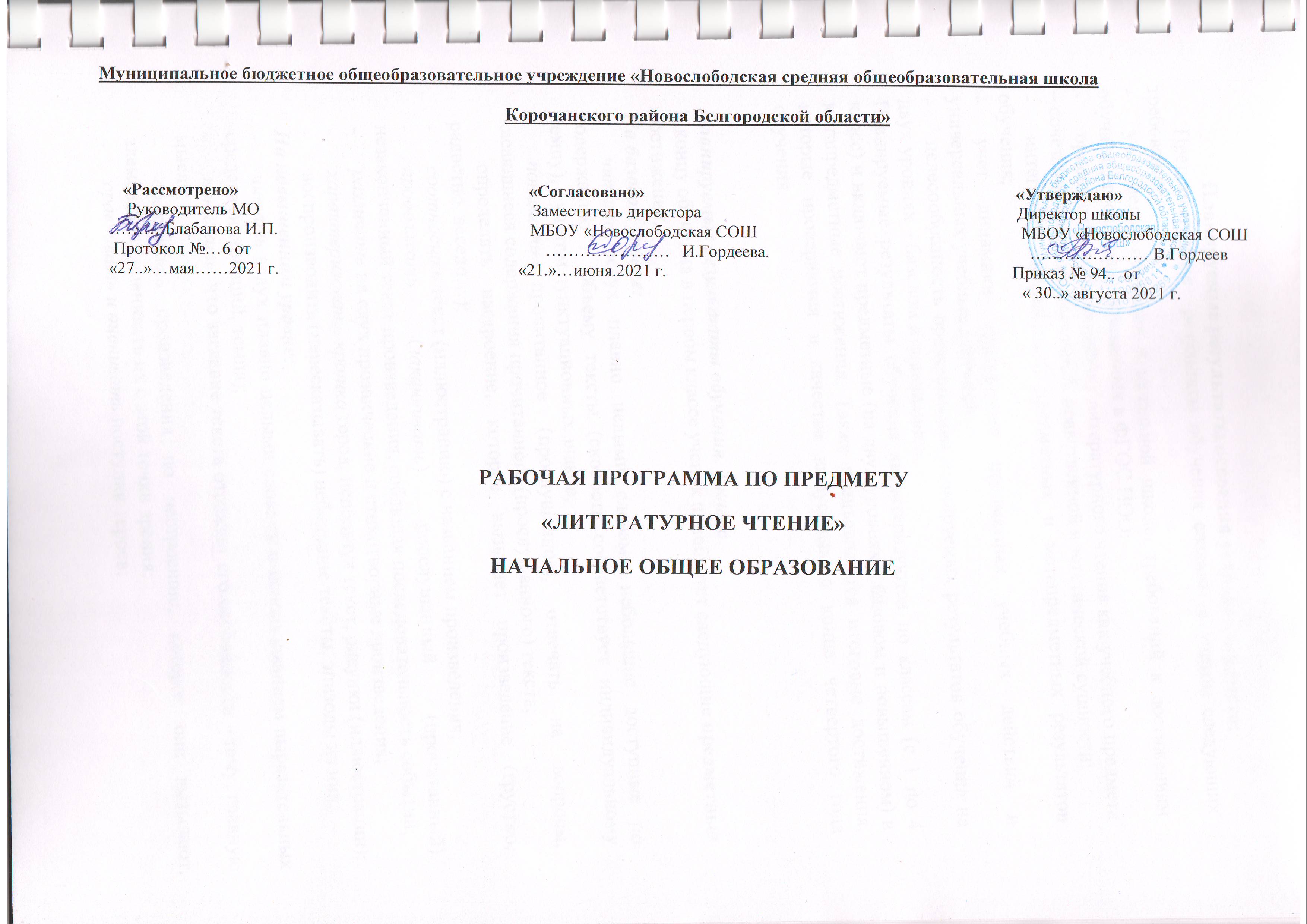 Планируемые результаты освоения учебного предмета: 	Предполагаемые  результаты обучения созданы с учетом следующих требований:учет целей обучения в начальной школе, требований к достижениям обучающегося, зафиксированных в ФГОС НОО;ориентировка на специфику литературного чтения как учебного предмета – сочетание его познавательной, нравственной и эстетической сущности;интеграция личностных, предметных и метапредметных результатов обучения;учет динамики становления предметных учебных действий и универсальных учебных действий;целесообразность представления планируемых результатов обучения на двух уровнях – базовом и повышенном.Планируемые результаты обучения характеризуются по классам (с 1 по 4 класс) и включают предметные (на двух уровнях – базовом и повышенном) и метапредметные достижения. Также предъявляются итоговые достижения, которые проверяются в качестве выпускных в конце четвертого года обучения.Планируемые результаты обучения. 1 классК концу обучения в первом классе ученик приобретет следующие предметные достижения.На базовом уровне:читать вслух плавно целыми словами небольшие доступные по содержанию и объему тексты (скорость соответствует индивидуальному темпу), с учетом пунктуационных знаков;понимать прочитанное (прослушанное), отвечать на вопросы, касающиеся содержания прочитанного (прослушанного) текста;определять настроение, которое вызывает произведение (грустно, радостно, весело…);соотносить текст (иллюстрацию) с названием произведения;продолжать (заканчивать) прослушанный (прочитанный) незаконченный текст произведения, соблюдая последовательность событий;различать на слух прозаические и стихотворные произведения;характеризовать кратко героя, используя текст, рисунки (иллюстрации);воспроизводить (пересказывать) небольшие тексты, эпизоды из них.На повышенном уровне:читать вслух плавно целыми словами с использованием выразительных средств (интонаций, темпа);понимать, что заглавие текста отражает его особенности – тему, главную мысль;сравнивать произведения по настроению, которое они вызывают, элементарно оценивать их с этой точки зрения;сравнивать и оценивать поступки героев;пересказывать текст по иллюстрациям;читать по ролям небольшие диалоги из сказок;конструировать загадки (по рисункам, небольшим текстам);восстанавливать текст по иллюстрациям, в которых нарушена последовательность.Метапредметные результаты (универсальные учебные действия) – начальный этапПознавательные УУД: осознавать цель речевого высказывания;воспроизводить цель деятельности (по образцу);осуществлять поиск информации на заданную тему в коротком простом тексте и/иллюстрации по образцу, предложен- ному алгоритму;анализировать предложенный образец выполнения задания (что сначала, что потом…), пошагово его воспроизводить.Коммуникативные УУД:воспроизводить главную мысль текста после его обсуждения;задавать вопросы по теме обсуждения;отвечать на вопросы кратко и развернуто;пересказывать небольшие тексты разного жанра по предложенному плану;составлять небольшие описания (по образцу, иллюстрациям, опорным словам).Регулятивные УУД:принимать учебную задачу, поставленную учителем;проводить совместно с учителем (одноклассниками) контроль результата работы;устанавливать (с помощью учителя и одноклассников) речевые ошибки при чтении и говорении.Планируемые результаты обучения. 2 классК концу обучения во втором классе ученик приобретет следующие предметные достижения.На базовом уровне:читать осознанно небольшие тексты вслух и «про себя»;проговаривать скороговорки, потешки с разным темпом и интонацией;различать виды сказок: о животных и бытовые;различать рассказ и сказку;сравнивать фольклорные и художественные тексты (по теме, главной мысли);пересказывать небольшие тексты по плану (его части) полно; выборочно (эпизоды);озаглавливать разные части текста;рассказывать по иллюстрациям: восстанавливать сюжет, заканчивать (начинать) рассказ с учетом изображенных событий;характеризовать героя (с использованием текста произведения);соотносить произведения с его автором.На повышенном уровне:читать тексты с учетом поставленных учебных задач (вслух, «про себя», с продолжением, выборочно);характеризовать особенности сказок: о животных и бытовые;определять тему и главную мысль произведения;осуществлять самоконтроль восприятия текста, прочитанного «про себя»; «удерживать» в памяти последовательность событий фольклорного и художественного текста, прочитанного«про себя» и при чтении с продолжением;определять лексическое значение слова (работать со словарной статьей);читать по ролям, разыгрывать небольшие представления на основе литературных произведений.Метапредметные результаты (универсальные учебные действия) – начальный этапПознавательные УУД: сравнивать объекты, представленные в тексте, по образцу  и предложенному плану;осуществлять   поиск    информации   по   заданной   теме  в предложенном источнике (тексте, иллюстрации).Коммуникативные УУД:соблюдать при чтении различных текстов орфоэпические и интонационные правила;участвовать в диалоге: отвечать на вопросы, задавать вопросы, подавать реплики;описывать по предложенному плану объекты, используя текст.Регулятивные УУД:находить ошибки в своей (чужой) работе (по предложению учителя и с его помощью);выполнять правила культуры участия в диалоге;соблюдать правила совместной деятельности при решении учебных задач.Планируемые результаты обучения. 3 классК концу обучения в третьем классе ученик достигнет следующих предметных результатов.На базовом уровне:выбирать средства для выразительного прочтения текста;сравнивать произведения, относящиеся к одной теме, но к разным жанрам;сравнивать произведения одного жанра, но разной тематики;находить мораль басни;определять тему и главную мысль текста;делить текст на части, озаглавливать их;находить в тексте заданный эпизод;характеризовать героя, используя текст, сравниватьпоступки разных героев;восстанавливать нарушенную последовательность событий, дополнять предложенный (неполный) перечень событий в соответствии с текстом;формулировать вопросы по основным событиям текста;находить в тексте эпитеты, синонимы, сравнения, олицетворения;восстанавливать деформированный план текста;пересказывать произведения (полно, выборочно, кратко, отдельный эпизод) от лица любого героя и первого лица.На повышенном уровне:определять и кратко характеризовать признаки данного жанра;находить в произведении завязку, кульминацию, развязку;выдвигать предположения о возможном развитии сюжета, действий в тексте;находить из текста устаревшие слова, объяснять их значение, используя словарик;объяснять значение пословиц, самостоятельно подбирать их к названию текста, его главной мысли;читать по ролям, драматизировать несложные произведения фольклора и художественной литературы;читать выразительно стихотворные произведения, создавая соответствующее настроение;сочинять небольшие истории (по картине, по аналогии с художественным произведением);выбирать книгу по каталогу.Метапредметные результаты (универсальные учебные действия)Познавательные УУД:осуществлять поиск информации по заданной теме в разных источниках;сравнивать разные учебные тексты, выделять среди них справочный, текст-инструкцию, текст, в котором представлена познавательная информация;восстанавливать последовательность  событий  (действий) в деформированном тексте.Коммуникативные УУД:проводить наблюдения над текстом по предложенному плану;конструировать самостоятельно план текста;характеризовать главную мысль текста, его  назначение.Регулятивные УУД:осуществлять самоконтроль восприятия текста, прочитанного «про себя», «удерживать» в памяти последовательность событий (действий, образов);оценивать свои возможности, имеющиеся знания для выполнения учебной задачи.Планируемые результаты обучения. 4 классК концу обучения в четвертом классе ученик достигнет следующих предметных результатов.На базовом уровне:соотносить изученные произведения с его автором;характеризовать жанр произведения: обосновывать принадлежность произведения к данному жанру;группировать (классифицировать) произведения по жанрам;сравнивать произведения по теме, главной мысли (морали), жанру;характеризовать   героя   произведения  (с  опорой на текст);анализировать язык произведения: находить выразительные средства (сравнение, метафора, олицетворение, гипербола);восстанавливать нарушенную последовательность событий (сюжет);составлять план пересказа художественного текста;характеризовать книгу по ее элементам.На повышенном уровне:оценивать значимость произведения (назначение, решение нравственных проблем, художественные достоинства и пр.);устанавливать причинно-следственные связи в сюжете фольклорного и художественного текста;выделять главную и второстепенную информацию в процессе анализа художественного текста;представлять (предполагать) содержание текста по заголовку, теме, иллюстрациям, схемам, таблицам;определять существенный признак классификации по родам, видам и жанрам фольклорных и художественных текстов;подбирать для самостоятельного чтения вслух средства выразительности (интонации, логические ударения, темп речи, тембр голоса);взаимодействовать с партнером по выразительному чтению диалогов, по ролям и др.;предполагать действия, которые могут произойти в воображаемых ситуациях («Если бы…»);сочинять небольшие тексты описательного и повествовательного характера (по мотивам фольклорного и художественного произведений);составлять аннотацию художественного текста;заполнять каталожную карточку.Метапредметные результаты (универсальные учебные действия)Познавательные УУД:различать учебные тексты по их назначению – текст-инструкция, справочный текст, информационный текст;выделять  существенные и устойчивые (в соответствии с учебной задачей) свойства объектов (явлений, отношений);кодировать текстовую информацию в таблице, схеме.Коммуникативные УУД:владеть чтением «про себя» текстов различных стилей и жанров;участвовать в диалоге: «удерживать» тему диалога; адекватно отвечать на вопросы; дополнять ответы участников; строить небольшие суждения – оппонировать участникам;строить речевое высказывание в соответствии с ситуацией общения;характеризовать разные виды текста – художественный, учебный, научно-познавательный;конструировать вывод о главной мысли, теме текста.Регулятивные УУД:планировать свою деятельность, составлять пошаговый алгоритм действий;находить без побуждения со стороны ошибки в своей работе, устанавливать их причины;корректировать свою работу в связи с установленными ошибками;строить прогнозы (предположения) о возможных трудностях решения учебной задачи;оценивать свои возможности, успешность деятельности и необходимость приобретения новых знаний;оценивать правила взаимодействия, необходимость контролировать свое поведение и поведение других участников взаимодействия, способность к принятию чужой точки зрения.К концу обучения в начальной школе обучающийся должен иметь следующие основные предметные достижения:соотносить изученные произведения с его автором;анализировать   текст:   самостоятельно  определять  тему и главную мысль художественного текста, обосновывая примера- ми из него;характеризовать героя, используя текст произведения;делить текст на смысловые части, озаглавливать их;составлять цитатный план пересказа художественного текста;ориентироваться в каталоге, используя каталог, составлять библиографическую карточку.К концу обучения в начальной школе обучающийся должен иметь следующие метапредметные достижения.Познавательные УУД:анализировать текст разного вида и жанра: определять тему и главную мысль;находить в предъявленном тексте информацию, необходимую для решения поставленной задачи;определять самостоятельно источники получения информации: пользоваться словарями, справочниками, энциклопедиями;сопоставлять особенности разных видов текста (познавательно-информационного, справочного, инструктивного);осуществлять поиск информации по заданной теме в предложенных источниках по выбору (текст, иллюстрация, та- блица);сопоставлять, сравнивать, обобщать представленную информацию;анализировать «пространство» текста: находить абзац; делить текст на части, озаглавливать их; выделять эпизоды;«читать» информацию, представленную в схематическом виде;представлять информацию в схематическом виде.Коммуникативные УУД:владеть чтением текстов различных стилей и жанров;осознавать прочитанный «про себя» текст, выделять его главную мысль и тему;находить в тексте информацию для решения речевой задачи; строить доказательства для аргументации своей точки зрения; -сравнивать объекты, представленные в тексте, по самостоятельно выбранным критериям;определять значение слова по контексту;осуществлять поиск значения слова по справочнику;строить речевое высказывание в соответствии с задачами коммуникации;восстанавливать нарушенную последовательность событий (действий в познавательно-информационном и справочном текстах);составлять тексты (описание, рассуждение, повествование) в устной и письменной формах;составлять план пересказа;пересказывать текст, используя разные виды пересказа (подробно /полно, кратко, фрагментарно);составлять краткую аннотацию текста.Регулятивные УУД:контролировать процесс и результат выполнения задания; находить ошибки в работе (в том числе собственной);объяснять причину ошибку, исправлять ее;оценивать объективно выполненную работу.Личностные, метапредметные и предметные результаты освоения литературного чтения. Курс литературного чтения в начальной школе закладывает фундамент всего последующего образования, в котором чтение является важным элементом всех учебных действий, носит универсальный метапредметный характер. Данная программа обеспечивает достижение необходимых личностных, метапредметных, предметных результатов освоения курса, заложенных в ФГОС НОО:Личностные результаты освоения основной образовательной программы начального общего образования должны отражать:1)	формирование основ российской гражданской идентичности, чувства гордости за свою Родину, российский народ и историю России, осознание своей этнической и национальной принадлежности; формирование ценностей многонационального российского общества; становление гуманистических и демократических ценностных ориентации;2)	формирование целостного, социально ориентированного взгляда на мир в его органичном единстве и разнообразии природы, народов, культур и религий;формирование уважительного отношения к иному мнению, истории и культуре других народов;овладение начальными навыками адаптации в динамично изменяющемся и развивающемся мире;принятие и освоение социальной роли обучающегося, развитие мотивов учебной деятельности и формирование личностного смысла учения;развитие самостоятельности и личной ответственности за свои поступки, в том числе в информационной деятельности, на основе представлений о нравственных нормах, социальной справедливости и свободе;формирование эстетических потребностей, ценностей и чувств;развитие этических чувств, доброжелательности и эмоционально-нравственной отзывчивости, понимания и сопереживания чувствам других людей;9)	развитие навыков сотрудничества со взрослыми и сверстниками в разных социальных ситуациях, умения не создавать конфликтов и находить выходы из спорных ситуаций;10)	формирование установки на безопасный, здоровый образ жизни, наличие мотивации к творческому труду, работе на результат, бережному отношению к материальным и духовным ценностям.Метапредметные результаты освоения основной образовательной программы начального общего образования должны отражать:овладение способностью принимать и сохранять цели и задачи учебной деятельности, поиска средств ее осуществления;освоение способов решения проблем творческого и поискового характера;формирование умения планировать, контролировать и оценивать учебные действия в соответствии с поставленной задачей и условиями ее реализации; определять наиболее эффективные способы достижения результата;формирование умения понимать причины успеха/неуспеха учебной деятельности и способности конструктивно действовать даже в ситуациях неуспеха;освоение начальных форм познавательной и личностной рефлексии;использование знаково-символических средств представления информации для создания моделей изучаемых объектов и процессов, схем решения учебных и практических задач;активное использование речевых средств и средств информационных и коммуникационных технологий для решения коммуникативных и познавательных задач;8)	использование различных способов поиска (в справочных источниках и открытом учебном информационном пространстве сети Интернет), сбора, обработки, анализа, организации, передачи и интерпретации информации в соответствии с коммуникативными и познавательными задачами и технологиями учебного предмета; в том числе умение вводить текст с помощью клавиатуры, фиксировать (записывать) в цифровой форме измеряемые величины и анализировать изображения, звуки, готовить свое выступление и выступать с аудио-, видео- и графическим сопровождением; соблюдать нормы информационной избирательности, этики и этикета;9)	овладение навыками смыслового чтения текстов различных стилей и жанров в соответствии с целями и задачами; осознанно строить речевое высказывание в соответствии с задачами коммуникации и составлять тексты в устной и письменной формах;овладение логическими действиями сравнения, анализа, синтеза, обобщения, классификации по родовидовым признакам, установления аналогий и причинно-следственных связей, построения рассуждений, отнесения к известным понятиям;готовность слушать собеседника и вести диалог; готовность признавать возможность существования различных точек зрения и права каждого иметь свою; излагать свое мнение и аргументировать свою точку зрения и оценку событий;определение общей цели и путей ее достижения; умение договариваться о распределении функций и ролей в совместной деятельности; осуществлять взаимный контроль в совместной деятельности, адекватно оценивать собственное поведение и поведение окружающих;готовность конструктивно разрешать конфликты посредством учета интересов сторон и сотрудничества;овладение начальными сведениями о сущности и особенностях объектов, процессов и явлений действительности (природных, социальных, культурных, технических и др.) в соответствии с содержанием конкретного учебного предмета;овладение базовыми предметными и межпредметными понятиями, отражающими существенные связи и отношения между объектами и процессами;умение работать в материальной и информационной среде начального общего образования (в том числе с учебными моделями) в соответствии с содержанием конкретного учебного предмета.Предметные результаты освоения основной образовательной программы начального общего образования с учетом специфики содержания предметной области «филология», включающей в себя предмет «литературное чтение» должны отражать:понимание литературы как явления национальной и мировой культуры, средства сохранения и передачи нравственных ценностей и традиций;осознание значимости чтения для личного развития; формирование представлений о мире, российской истории и культуре, первоначальных этических представлений, понятий о добре и зле, нравственности; успешности обучения по всем учебным предметам; формирование потребности в систематическом чтении;понимание роли чтения, использование разных видов чтения (ознакомительное, изучающее, выборочное, поисковое); умение осознанно воспринимать и оценивать содержание и специфику различных текстов, участвовать в их обсуждении, давать и обосновывать нравственную оценку поступков героев;достижение необходимого для продолжения образования уровня читательской компетентности, общего речевого развития, т.е. овладение техникой чтения вслух и про себя, элементарными приемами интерпретации, анализа и преобразования художественных, научно-популярных и учебных текстов с использованием элементарных литературоведческих понятий;умение самостоятельно выбирать интересующую литературу; пользоваться справочными источниками для понимания и получения дополнительной информации».Содержание тем учебного курса1 классВосприятие фольклорных и художественных произведенийВнимательное слушание чтения учителя: слежение за сюжетом, запоминание последовательности действий, имен героев. Воспроизведение отдельных событий прослушанного произведения. Эмоциональная реакция на текст, воспринимаемый на слух (настроение, мимика, жесты).Универсальные учебные действия (начальный уровень). Различать на слух фольклорные произведения разных жанров (потешки, загадки, сказки и др.). Сравнивать на слух произведения: определять настроение, которое они создают (серьезное, шуточное, грустное). Словесно выражать свои впечатления от прослушанного произведения.Техника чтения, подготовка к выразительному чтениюДыхание при чтении. Темп речи. Знаки препинания при чтении. Ритм стихотворной речи. Плавное чтение целыми словами со скоростью, соответствующей индивидуальному темпу. Знаки препинания при чтении. Средства выразительности при чтении текстов различных жанров: зависимость интонаций от особенностей текста и конкретных образов произведения.Универсальные учебные действия (начальный уровень). Выполнять упражнения на дыхание: регулировать вдох и выдох; рационально расходовать запас воздуха при чтении (проговаривании). Произносить текст ритмично. Проговаривать скорого- ворки, потешки с разным темпом. Конструировать ответ на вопросы в соответствии с заданным смысловым (логическим) ударением. Анализировать текст: находить слова, подсказывающие интонационный рисунок чтения (по образцу). Четко проговаривать слова в предложении, последовательно изменяя ударное слово. Подчеркивать голосом слова, выделенные в тексте. Читать отдельные слова, предложения, стихотворные строчки  с разной интонацией (просьба, приказ, удивление, испуг и др.).Жанры фольклора и художественной литературы (общее представление)Устное народное творчество как средство живого непосредственного общения со слушателем («общение рядом и вместе»). Особенности малых фольклорных форм (колыбельных песенок, потешек, дразнилок, загадок, скороговорок): игровой сюжет, динамичность, повторяемость слов и др.  Докучная  сказка как шутка-балагурка, шутливая «приставалка». Особенности докучной сказки: краткость, отсутствие сюжета, повторение одних и тех же слов и выражений, совпадение начала и конца.Сказка о животных – повествование о проделках, приключениях домашних и диких животных. Особенности сказок о животных: герои-животные ведут себя, как люди, обладают качествами, которые им присущи (доброта, хитрость, ум, жадность и др.). Нарицательные качества героев сказок (лиса хитрая, волк жадный, заяц трусливый и др.). Авторские произведения, близкие к фольклорным. Сказки  К.И. Чуковского,  В.Г. Сутеева.Стихотворные   произведения.   Темы   стихотворений. Случаи совпадения темы и названия произведения. Особенности стихотворных произведений: напевность, рифма, ритм (практическое ознакомление).Универсальные учебные действия (начальный уровень). Узнавать, называть различные малые фольклорные жанры. Находить в тексте слова, помогающие распознать жанр фольклорного произведения: колыбельная, потешка, докучная сказка. Сравнивать фольклорные жанры по назначению (баюкать; играть; развивать речь, шутливо приставать и т.д.).Соотносить пословицу с названием произведения; выбирать (из предложенных) пословицу, соответствующую смыслу сказки и отражающую ее главную мысль. Объяснять значение пословиц. Узнавать сказку по иллюстрации, отрывку.Различать стихотворные и прозаические тексты. Анализировать ряд слов: подбирать слова-рифмы. Сочинять окончания стихотворных строчек, соблюдая рифмы.Работа с фольклорными и художественными текстамиНазначение произведений: порадовать,  поучить,  поиграть  и т.д. Чувства, которые они вызывают: радость, жалость, сопереживание, печаль и др.Основной смысл произведения: что хотел рассказать автор, чему научить, от чего уберечь. Выразительные средства, которые помогли автору раскрыть задуманное: основная интонация, отдельные слова и выражения, диалог и др. (общие представления). Герои произведения, их краткая характеристика.Универсальные   учебные   действия   (начальный    уровень). Объяснять (кратко характеризовать) назначение разных фольклорных форм (успокоить, поиграть, порадовать). Сопоставлять события, происходящие в произведении, с теми, которые случаются в жизни ребенка. Сравнивать эмоциональные состояния и чувства в реальной жизни и в художественном произведении.Анализировать текст: сравнивать произведения по настроению, которое они вызывают, элементарно оценивать их с этой точки зрения («грустно», «весело», «забавно», «хочется играть»). Конструировать  загадки  (по  рисункам,  небольшим   текстам). Восстанавливать (по иллюстрациям) последовательность событий сказки, рассказа. Определять главную мысль произведения. Используя текст, обосновывать свой ответ.Сравнивать и оценивать поступки героев, кратко характеризовать их качества.Сравнивать описания на одну тему, но разные по выразительности; используя текст, обосновывать свое суждение. Анализировать текст: находить слова, характерные для состояния человека (радость, печаль и др.), но приписанные автором объектам природы.Анализировать стихотворный текст: находить в тексте рифмованные слова.По образцу и самостоятельно строить алгоритм – последовательность действий при решении отдельных учебных задач (определение особенности построения загадки, докучной сказки, выделение выразительных средств произведения). Находить в художественном тексте сравнения.Развитие речиАктивный словарь: обогащение словами-характеристиками. Лексическое значение незнакомых слов, встречающихся в тексте. Фразеологические обороты, доступные для понимания первоклассниками.Пересказ разного вида: по иллюстрациям, по частям, по известному началу.Универсальные учебные действия (начальный уровень). Объяснять лексическое значение незнакомых слов (по рисункам, текстам). Высказывать предположения о значении фразеологических оборотов, встречающихся в текстах (без предъявления термина).Пересказывать небольшие сказки (рассказы) с опорой на иллюстрации и без них. Анализировать текст: находить описания; рифмованные слова. Подбирать рифмованные слова по образцу.Заканчивать прослушанный (прочитанный) отрывок произведения, соблюдая последовательность действий. Пересказывать текст по иллюстрациям. Читать по ролям небольшие диалоги из сказок.Конструировать загадки (по рисункам, небольшим  текстам); переделывать описательный текст в загадку и загадку в описательный текст). Составлять небольшие описания (по иллюстрациям, опорным словам).Библиографическая культура (работа с книгой)Автор, читатель, писатель (поэт). К.И. Чуковский, С.Я. Маршак, А.Л. Барто, С.В. Михалков, В.Г. Сутеев, Н.Н. Носов – авторы книг для детей. Обложка книги. Значение иллюстраций в книге. Связь фольклора с народным изобразительным искусством. Художники-иллюстраторы: Ю.А. Васнецов, В.Г. Сутеев.Универсальные   учебные   действия   (начальный    уровень). Составлять краткую характеристику книги: автор, на- звание, обложка,  иллюстрации.  Соотносить  иллюстрацию  с текстом прочитанного произведения: находить рисунки, соответствующие (не соответствующие) тексту. Различать по иллюстрациям героев реалистических и сказочных. Характеризовать героя по рисунку /иллюстрации/ (трусливый, умный, хитрый, злой и пр.). Высказывать предположение по иллюстрации, о чем будет произведение. Рассказывать о своей любимой книге. Конструировать словесно сюжеты иллюстраций (воображаемая ситуация «если бы я был художником»).Произведения для слушанияПроизведения фольклора. Два жадных медвежонка (венгерская сказка). Жихарка (русская народная сказка). Колыбельные народные песенки. Кот и лиса (русская народная сказка). Кот, петух и лиса (русская народная сказка). Потешки: Сорока-сорока. Ладушки. Скок-поскок.Александрова З.Н. Капель. Благинина Е.А. Бесконечная песенка. Сказка про белого бычка. Горький М. Самовар. Драгунский В.Ю. Двадцать лет под кроватью. Есенин С.А. Пороша. «Заметает пурга...». Береза. Катаев В.П. Грибы. Козлов С.Г. Львенок и черепаха. Маршак С.Я. Усатый-полосатый. Курочка ряба и десять утят. Михалков С.В. Как старик корову продавал. Муур Л. Крошка Енот и тот, кто сидит в пруду. Некрасов Н.А. «В зимние сумерки…». Дедушка Мазай и зайцы. Носов Н.Н. На горке. Как Незнайка сочинял стихи. Пляцковский М.С. Ежик, которого можно было погладить. Приходько В.А. Улетали лебеди. Пришвин М.М. Ребята и утята. Прейсен А. Про Козленка, который умел считать до десяти. Сладков Н.И. Золотой дождь. Медведь и солнце. Ветер и снег. Сутеев В.Г. Мешок яблок. Кот-рыболов. Толстой Л.Н. Лебеди. Тютчев Ф.И. Весенние воды. Зима недаром злится. Усачев А.А. Жужжащие стихи. Чуковский К.И. Путаница. Бутерброд. Юдин Г.Н. Рыжий город.Произведения для самостоятельного чтенияПроизведения фольклора. Два жадных медвежонка (венгерская сказка, отрывки). Журавль и цапля (русская народная сказка). Как лисичка бычка обидела (эскимосская сказка). Колосок (украинская народная сказка). Лиса и журавль (русская народная сказка). Фольклорные докучные сказки.Аким Я.Л. Тихая песня. Бальмонт К.Д. Осень. Баратынский Е.А. «Весна, весна…» Барто А.Л. Весна идет. Вам не нужна сорока? Мой пес. Благинина Е.А. Посидим в тишине. Эхо. Берестов В.Д. Аист и соловей. Данько В.Я. Радость. Демьянов И.И. Как у нашего Степана. Драгунский В.Ю. Двадцать лет под кроватью. Дриз О.О. Стеклышки. Есенин С.А. Береза. Катаев В.П. Грибы. Козлов С.Г. Львенок и черепаха поют пес- ню. Котляр Э.П. Хомячок. Лунин В.В. Камаринская. Мазнин И.А. Стихи о весне. Майков А.Н. «Ласточка примчалась…». Мамин-Сибиряк Д.Н. Нерешенный вопрос. Маршак С.Я. Сказка о глупом мышонке. «Мой веселый, звонкий мяч…». Полосатые лошадки. Апрель. Михалков С.В. Непоседа. Песенка друзей. Бараны. Муур Л. Крошка Енот и тот, кто сидит в пруду. Носов Н.Н. На горке. Фантазеры. Остер Г.Б. Эхо. Павлова Н.М. Травка-пупавка. Пермяк Е.А. Как Маша стала большой. Самое страшное. Прейсн А. Про Козленка, который умел считать до де- сяти. Сапгир Г.В. «Повстречалась туча с тучей…». Сладков Н.И. Золотой дождь. Чудные мгновения. Скребицкий Г.А. Весна све- та. Соколов-Микитов И.С. В лесу. На краю леса. Петька. Сутеев В.Г. Мешок яблок. Кот-рыболов. Сухомлинский В.А. Вороненок и Соловей. Тихомиров О.К. Сказка про мышку Алену. Токмакова И.П. «К нам весна шагает…». Толстой Л.Н. Лебеди. Пришла весна. Тувим Ю. Шалуны. Усачев А.А. Шуршащая песенка. Ушинский К.Д. Васька. Утренние лучи. Два козлика. Цыферов Г.М. Цыпленок. Лосенок. Чарушин Е.И. Воробей. Чуковский К.И. Телефон. Черепаха. Радость. Шим Э.Ю. Солнечная капля. Юдин Г.Н. Рыжий город. Поэты.2 классВосприятие фольклорных и художественных произведений.Устойчивый интерес к слушанию чтения учителя и сверстников. Воспроизведение последовательности событий прослушанного произведения небольшого по объему. Эмоциональный отклик на прослушанное. Осознание собственного эмоционального состояния, которое рождается при восприятии произведения. Универсальные     учебные     действия     (начальный      уровень). Узнавать характер героя по интонации чтения (добрый, злой, ласковый, трусливый и др.). Отвечать на вопросы по тексту прослушанного произведения: основные события, герои, главная мысль. Оценивать свое эмоциональное состояние, возникшее во время слушания. На основе прослушанного текстапредставлять в воображении картины, описанные в нем.Техника чтения, подготовка к выразительному чтениюБеглое мотивированное (с ориентировкой на учебную задачу) чтение вслух с индивидуальным темпом, позволяющим осознать текст. Паузы, интонации, отражающие характер героев.Чтение «про себя», элементы самоконтроля: слежение за решением поставленной учебной задачи (мотив чтения).Чтение с продолжением. Целостное восприятие текста, запоминание последовательности развития сюжета.Выборочное чтение. Чтение частей текста в соответствии с учебной задачей: выбор эпизодов, которые отражаются в иллюстрации; нахождение описания героев и др.Имитационные упражнения на основе текста произведения.Универсальные  учебные  действия  (начальный   уровень). Читать с учетом поставленных учебных задач: вслух,«про себя», с продолжением, выборочно. Контролировать выполнение поставленной учебной задачи при чтении: «могу ответить на этот вопрос; запомнил ли…». «Удерживать» в памяти последовательность событий текста, прочитанного «про себя» и при чтении с продолжением.Читать с разными интонациями: весело, задорно, шутливо, ласково, с любованием, с усмешкой.Анализировать текст: находить слова, подсказывающие интонационный рисунок чтения. Подчеркивать голосом  выделенные в тексте слова. Читать диалоги в сказках, передавая особенности разных персонажей. Читать присказки в сказках, соблюдая нужный темп речи и основной тон чтения (протяжно, нараспев).Читать наизусть стихотворные тексты, используя необходимые выразительные средства. Соблюдать паузы. Работая в парах (группах), размечать паузы в тексте.Жанры фольклора и художественной литературы (общее представление)Сказка как выражение народной мудрости, средство воспитания.Главная мысль сказки, определяющая ее значение для воспитания. Бытовая сказка как повествование о повседневной жизни людей. Ее особенности: время и место событий; герои – люди и животные; явная и скрытая мораль; сочетание реальных и фантастических ситуаций; диалоги; завязка. Волшебная сказка, ее особенности: победа добра над злом; повторы; волшебство и превращения; нереальные герои и чудесные предметы; время   и место событий; зачин и концовка. Присказка.Сказки народов России: общность тем и выразительных средств; передача особенностей жизни и быта разных народов-героев. Пословица как название сказки.Авторская сказка. Общность тем в народных и авторских сказках. Рассказ как повествование о жизни людей, животных, «зеркало» жизни. Особенность рассказа: реалистичность происходящих событий, героев (людей и животных); непродолжительность протеканиядействия. Название рассказа как отражение его главной мысли.Стихотворные произведения и их особенности: рифма, ритм, выразительные средства.Универсальные   учебные   действия   (начальный    уровень). Различать сказки бытовые и волшебные. Анализировать сказки: выделять их видовые особенности. Сравнивать рассказ, сказку, стихотворение на одну тему.Сравнивать различные тексты по теме, выразительным средствам. Называть признаки произведения как определенного жанра.Работа с фольклорными и художественными текстамиГлавная мысль сказок разного вида (бытовых, волшебных). Схожесть тем и сюжетов сказок разных народов. Завязка как начало важных событий сказки. Средства выразительности в сказках: постоянные эпитеты (без предъявления термина), сравнения. Диалог в сказке.Темы стихотворных произведений. Особенности выразительных средств стихотворений разной тематики.Иллюстрации, их значение в раскрытии содержания и глав- ной мысли произведения.Универсальные  учебные  действия  (начальный   уровень). Определять тему, главную мысль произведения. Соотносить тему урока с темой прочитанных произведений. Находить в тексте слова, подтверждающие тему, главную мысль, характеристику (описание) героя.Анализировать название произведения, соотносить его с соответствующей пословицей. Различать сказочный и реалистический тексты (сюжет). Сопоставлять реалистические события с необычными, сказочными, фантастическими. Различать сказки бытовые и волшебные. Анализировать структуру сказки: находить начало, завязку, конец. Кратко характеризовать особенности сказки. Находить в тексте слова, подтверждающие их (повторы, волшебные события, сказочные герои и др.).Устанавливать последовательность событий (действий) сюжета, восстанавливать события в тексте.Обсуждать совместно (в парах, в группах): значение пословицы, соответствие названия сказки и пословицы; подбирать пословицы, отражающие главную мысль сказки, ее название.Сравнивать стихотворный и прозаический тексты: находить различия.Анализировать текст: находить описания; сравнивать разные описания природы. Находить в тексте сравнения, объяснять, как они влияют на его выразительность. Характеризовать приемы, используемые автором (сравнения, диалог, описание).Находить в тексте диалоги, характеризовать их участников. Выделять отрывки, которые произвели наибольшее впечатление.Характеризовать героя, используя текст произведения. Группировать (классифицировать) героев произведения по принципу «положительный–отрицательный».Соотносить иллюстрации с текстом, отдельными его эпизодами. Узнавать название и текст произведения по иллюстрациям. Восстанавливать нарушенную последовательность иллюстраций, ориентируясь на текст.Развитие речиСловарный запас речи: обогащение образными словами, пословицами, крылатыми выражениями. Смысл пословиц, постоянных эпитетов, сравнений, архаизмов, встречающихся в тексте. Разные виды пересказа произведения: по плану (данному и составленному самостоятельно), по его части; тексту, прочитанному вслух и «про себя». Пересказ выборочный и полный.Рассказ по иллюстрациям. Описательный рассказ с использованием текста произведения.Драматизация и чтение по ролям небольших сказок (потешек).Универсальные учебные действия  (начальный  уровень). Ориентироваться в выразительной стороне речи,«игре слов», которые используются в тексте произведения. Объяснять крылатые выражения, встречающиеся в произведении и понятные по контексту. Находить в тексте слова для краткой характеристики настроения, которое создает произведение. Высказывать суждения о значении пословиц, крылатых слов и выражений, употребляемых в тексте сказок (рассказов).Участвовать в диалоге: отвечать на вопросы, кратко объяснять свои ответы, дополнять ответы других участников.Конструировать план пересказа, пересказывать по плану, составленному коллективно, и любой его части. Придумывать названия к иллюстрациям, на их основе конструировать план пересказа. Озаглавливать разные части сказки. Пересказывать полно, выборочно отдельные эпизоды сказок (рассказов), а так- же небольшие по объему тексты. Пересказывать небольшой текст, прочитанный «про себя», не заглядывая в него.Рассказывать небольшие по объему сказки и рассказы. Рассказывать по иллюстрациям: восстанавливать сюжет, заканчивать (начинать) рассказ с учетом изображенных событий.Составлять словесный портрет героя (отвечать на вопрос «Какой он?»), используя опорные слова.Описывать картинки природы (по аналогии с текстом).Предполагать действия, которые могут произойти в воображаемых ситуациях («Если бы…»). Представлять в воображении картины, описанные в произведении. Разыгрывать небольшие сценки по тексту потешек, сказок, исполнять разные по характеру роли (девочка, медведь, лиса и пр.), использовать соответствующие интонации, жесты и мимику.Библиографическая культура (работа с книгой)Роль книги в жизни человека. Познавательная книга. Книги-«воспитатели» (С.Я. Маршака, С.В.  Михалкова,  А.Л.  Барто,  В.А. Осеевой и др.). Авторы сказок: А.С. Пушкин, братья Гримм и др. переводчики.Элементы книги: обложка, оглавление, иллюстрация.Иллюстраторы (И.Я. Билибин, В.М. Васнецов, Ю.А. Васнецов и др.). Художники, чьи картины могут служить иллюстрацией    к тексту произведений (И.И. Левитан, А.А. Пластов, В.Д. Поленов, И.И. Шишкин, Ю.М. Непринцев, Т.Н. Яблонская, Ф.В. Сычков, П. Пикассо).Каталог, каталожная карточка, их назначение. Выбор книги по каталогу.Универсальные   учебные   действия   (начальный    уровень). Ориентироваться в каталоге: выбирать книгу по фамилии автора. Объяснять назначение каталожной карточки. Заказывать книгу по каталожной карточке.Высказывать предположение о теме и событиях произведения по обложке книги и иллюстрациям. Воспроизводить название произведения и его автора по иллюстрациям к тексту.Произведения для слушанияПроизведения фольклора. Мороз и Морозец (литовская народная сказка в переводе С.В. Михалкова). Петухан Куриханыч (русская народная сказка). Айога (нанайская сказка).Бунин И.А. Листопад. Лесли Р. Медведи и я. Невлев И. Русь. Михалков С.В. Фома. Полуянов И.Д. Шепот снегов. Суриков И.З. Детство. Твардовский А.Т. Рассказ танкиста. Тютчев Ф.И. «Есть в осени первоначальной...». Ярмыш Ю.Ф. Осенняя сказка.Произведения для самостоятельного чтенияПроизведения фольклора. Белый медведь и бурый медведь (ненецкая сказка). Бычок – смоляной бочок (русская народная сказка). Два лентяя (татарская сказка). Жар-птица и Василиса- царевна (русская народная сказка в пересказе А.Н. Афанасьева). Два Мороза (русская народная сказка). Золотая рыбка (русская народная сказка). Как бедняк гуся делил (татарская сказка). Кто не работает, тот не ест (сербская сказка). Каша из топора (русская народная сказка). Лисичка-сестричка и серый волк (русская на- родная сказка). Не плюй в колодец – пригодится воды напиться (русская народная сказка). Сестрица Аленушка и братец Иванушка (русская народная сказка). Снегурочка (русская народная сказка). Упрямый слоненок (африканская сказка). Четыре ленивца (мордовская сказка). Шурале (татарская сказка).Абрамцева Н.К. Осенняя сказка. Алатырцев В.И. Песня о черемухе. Александрова З.Н. Родина. Снежок. Астафьев В.П. Игра. Баруздин С.А. «На улице Садовой…». Белозеров Т.М. День Победы. Берестов В.Д. Прощание с другом. «Деду нравятся березки…». Бианки В.В. Книга зимы. Бондаренко А. Вот оно, начало лета! Булатов М.А. О сказках. Брюсов В.Я. «Сухие листья, сухие листья…». Вересаев В.В. Братишка. Воронкова Л.Ф. Кружка молока. Глинская М. Хлеб. Горький М. Детство. Гримм братья. Бременские музыканты. Дементьев А.Д. Слепой заяц. Дягутите Я. Каравай. Егоров Н.М. Листопад. Ермолаев Ю.И. Проговорился. Есенин С.А. Пороша. Береза. Житков Б.С. Галка. Жуковский В.А. Мальчик с пальчик. Заходер Б.В. Мы – друзья. Исаковский М.В. «Осторожно ветер…». Кассиль Л.А. Сестра. Катаев В.П. Дудочка и кувшинчик. Лавренев Б.А. Большое сердце. Лебедев-Кумач В.И. Здравствуй, елка! Луганский Н.Л. Музыка леса. Мамин-Сибиряк Д.Н. Сказка про храброго Зайца – длинные уши, косые глаза, короткий хвост. Маршак С.Я. «Я прохожу по улицам твоим…». Маяковский В.В. «Посочувствуй родителям Власа…». Митяев А.В. Кто нужнее? Отпуск на четыре часа. Михалков С.В. А что у вас? Событие. Быль для детей. Молчанов В.Ю. «Детство... Цветы... Лужайка...». Некрасов Н.А. Перед дождем. Никитин И.С. Встреча зимы. Образцов С.В. Дружок. Орлов В.В. «Кра! – кричит ворона…». Осеева В.А. Добрая хозяюшка. Почему. Что легче? Паустовский К.Г. Барсучий нос. Перекалова В.С. Чистик. Пермяк Е.А. Волшебные краски. Плещеев А.Н. Внучка. Погореловский С.В. «Стань добрым волшебником…». Пришвин М.М. Осеннее утро. Журка. Пушкин А.С. «Уж небо осенью дышало…». «Вот север, тучи нагоняя…» (Евгений Онегин, отрывки). Росимов Г.В. Говорит мама.  Сеф Р.С. Ночная музыка. Сладков Н.И. Лиса и мышь. Скребицкий Г.А., Чаплина В.В. Новогодняя елка в лесу. Соколов Д. Паровозик. Соколов-Микитов И.С. Лес осенью. Степанов В. Шинель. Суриков И.З. Первый снег. Сутеев В.Г. Яблоко. Кораблик. Твардовский А.Т. Василий Теркин (отрывок). Токмакова И.П. «Опустел скворечник…». Толстой Л.Н. Лгун. Трутнева Е.Ф. Первый снег. Тургенев И.С. Осень. Усачев А.А. Самый лучший в мире дом. Снежная книга. Федорова Н. Бабуля Варя. Паровозик. Под снегом. Фет А.А. «Кот поет, глаза прищуря…». «Я пришел к тебе с приветом…». «Чудная картина…». Чаплина В.В. Нюрка. Чарушин Е.И. Страшный рассказ. Черкесов В. Воробей. Чехов А.П. Весной. Чуковский К.И. Курица. Щипачев С.П. «Был у нас кот Васька…».3 классВосприятие фольклорных и художественных произведенийСосредоточенное слушание чтения учителя, сверстников, а также аудиосредств. Учебно-познавательная мотивация слушания. Тема, сюжет (последовательность событий), герои, действующие лица прослушанного произведения. Самоконтроль и самооценка решения учебных задач при слуховом восприятии текстов.Универсальные учебные действия. Представлять в воображении картины, нарисованные автором. Различать на слух реалистические и сказочные произведения. Воспроизводить имена героев, действующих лиц, последовательность событий прослушанного произведения. Оценивать качество своего восприятия текста на слух.Техника чтения, подготовка к выразительному чтениюМотивированное чтение: принятие цели чтения, удержание ее в памяти до конца чтения. Чтение «про себя», решение учебных задач, связанных с чтением «про себя».Выразительное чтение: самостоятельный анализ текста с точки зрения выбора выразительных средств, их воплощения при чтении. Чтение по ролям, драматизация.Универсальные учебные действия. Принимать цель чтения, удерживать ее в памяти в процессе чтения. Самостоятельно мотивировать процесс чтения: «Зачем я читаю это произведение, на какой вопрос хочу получить ответ?» Читать текст, подчеркивая голосом выделенные в нем слова; читать текст с разными интонациями. Контролировать реализацию поставленной цели чтения. Анализировать текст: выбирать средства для его выразительного прочтения.Интонационно оформлять собственное высказывание. Читать по ролям, драматизировать несложные произведения фольклора и художественной литературы.Жанры фольклора и художественной литературыПословицы как отражение мудрости, нравственных взглядов народа.Былины как героический песенный сказ. Особенности былины: композиция, язык. Легенды, героические  сказки.  Сказ как разновидность сказки. Авторские сказы, близкие к фольклорным.Роды литературы: эпос, лирика, драма. Жанры эпоса: рассказ, очерк, повесть. Жанры лирики: стихотворение, песня. Басня – лиро-эпический жанр. Жанр драмы – пьеса.Эпические повествовательные произведения.Рассказ. Особенности рассказа: реальность событий, кратковременность протекания действия. Описание в рассказе. Объекты описания: природа, портрет человека, предметы бы- та, обстановка и др. Юмористический рассказ: назначение, особенности.Очерк: назначение (познавательность, изложение научных фактов, произошедших событий), особенности (реальность, определенность места и времени протекания событий).Повесть: особенности, структура (построение текста), отличие от рассказа.Лирические произведения. Передача чувств автора как главная особенность лирики. Средства выразительности, используемые в лирических произведениях; слова и выражения, передающие настроение автора.Басня как произведение лиро-эпического жанра: назначение, особенности (стихотворная или прозаическая форма; наличие морали). Пьеса как произведение драматического жанра: отнесенность к литературе и театру; особенности структуры текста.Универсальные учебные действия. Анализировать текст: обосновывать принадлежность к жанру. Сравнивать произведения, относящиеся к одной теме, но разным жанрам. Сравнивать произведения одного жанра, но разной тематики. Анализировать текст: определять признаки данного жанра. Исследовать текст басни: находить прямую и скрытую мораль.Работа с фольклорными и художественными текстамиТема произведения, главная мысль текста. Сюжет: начало, завязка действия, кульминация, развязка. Развитие сюжета.Главный герой, его характеристика. Действующие лица (персонажи), их характеристика. Лицо, от которого ведется повествование. Рассказ от первого лица.Средства художественной выразительности в тексте: гипербола, метафора, олицетворение. Слова и словосочетания, передающие отношение писателя к героям. Диалог.Части текста, эпизод. Абзац в тексте. План текста.Универсальные   учебные   действия.    Анализировать  текст: определять тему и главную мысль. Делить текст на части, озаглавливать их. Находить в тексте заданный эпизод. Иссле- довать текст: находить завязку, кульминацию, развязку. Характеризовать героя; используя текст, сравнивать поступки разных героев. Восстанавливать нарушенную последовательность событий, дополнять предложенный (не полный) перечень событий в соответствии с текстом.Конструировать самостоятельно план текста: выделять основные смысловые части текста, определять главную мысль каждой части, озаглавливать их. Дополнять (корректировать) пред- ложенный план. Анализировать текст: находить в тексте эпитеты, синонимы, сравнения, гиперболы, метафоры, олицетворения. Выбирать наиболее выразительные из предложенных слов и выражений. Оценивать их значение для понимания текста.Исследовать текст: находить описания в произведениях разных жанров. Сравнивать разные описания (пейзаж, портрет, обстановка): выделять особенности использованных авторомсредств художественной выразительности. Восстанавливать«рассыпанные» строчки стихотворения.Подбирать иллюстрации к тексту. Соотносить произведения литературы и изобразительного искусства по тематике, на- строению, средствам выразительности, образам.Развитие речиСловарный запас: обогащение речи образными словами, пословицами, крылатыми выражениями. Назначение постоянных эпитетов, сравнений, метафор, олицетворений, синонимов, гипербол.Разные виды пересказа произведения: по плану (составленному самостоятельно), по тексту, прочитанному вслух и «про себя». Пересказ выборочный и полный.Рассказ по иллюстрациям. Описательный рассказ с использованием текста произведения.Универсальные учебные действия. Формулировать вопросы по основным событиям текста. Интонационно оформлять собственное высказывание.Оценивать решение учебных задач с точки зрения использования выразительных средств речи.Анализировать текст: находить метафоры, олицетворения, гиперболы и другие средства выразительности; оценивать их значение для понимания текста. Выбирать из текста устаревшие слова, используя словарик, объяснять их значение. Объяснять значение пословиц, самостоятельно подбирать их к названию текста, его главной мысли; использовать в речи.Пересказывать произведения (полно, выборочно, отдельный эпизод) от лица любого героя. Интонационно оформлять собственный пересказ. Выразительно исполнять стихотворные произведения, создавая соответствующее настроение.Создавать описания с использованием текста произведения. Сочинять простые истории сказочного, комического характера (по картине, по аналогии с произведением). Инсценировать эпизоды пьес-сказок: выбирать роль, определять манеру её исполнения в соответствии с характером героя.Библиографическая культура (работа с книгой)Книголюб, правила юного читателя. Книга как художественная ценность: связь содержания и формы. Оформление книги.Выбор книги в библиотеке. Книги-сборники, собрания сочинений. Справочная литература: словари, справочники, их функции. Периодика: детские журналы, газеты.Универсальные     учебные      действия.      Выбирать     книгу в библиотеке, пользуясь каталогом. Рассказывать о прочитанной книге. Составлять аннотацию.Произведения для слушанияФольклорные произведения. Илья Муромец и Соловей- разбойник.Гончаров И.А. Обломов (отрывок). Ершов П.П. Конек- Горбунок (отрывки). Михалков С.В. Данила Кузьмич. Пушкин А.С. Сказка о мертвой царевне и о семи богатырях (отрывки).Произведения для самостоятельного чтенияПроизведения   фольклорные:   Басни    (в    обработке И.И. Дмитриева). Илья Муромец и Соловей-разбойник (отрывок). Масленичные песни. Никита Кожемяка. Песни.Александрова З.Н. Родина. Астафьев В.П. Летняя гроза (отрывок). Баныкин В.И. В гости к солнцу. Бажов П.П. Серебряное копытце. Барто А.Л. Перед сном. Бороздин В.П. Первый в космосе. Брюсов В.Я. «Великая радость – работа…». Бунин И.А. «Лес, точно терем расписной…». Глинка Ф.Н. Москва (отрывок). Горький М. Пепе (Сказки об Италии (отры- вок)). Как сложили песню (отрывок). Драгунский В.Ю. Пожар во флигеле, или Подвиг во льдах… (отрывок). Дрожжин С.Д. «Я для песни задушевной…». Есенин С.А. С добрым утром! Черемуха. Ершов П.П. Конек-Горбунок (отрывок). Железников В.К. История с Азбукой (После уроков). Зощенко М.М. Пора вставать! Интересно придумала. Глупый вор и умный поросенок. К.К. Киньябулатова (Перевод Н. Матвеевой) Будь счастливой, Родина моя! (отрывок). Коваль Ю.И. Сирень и рябина. Кольцов А.В. Русская песня. Короленко В.Г. Слепой музыкант. Красильников Н.Н. Последний гриб. Крылов И.А.  Чиж  и Голубь. Кукушка и Петух. Свинья под Дубом. Мартышка и Очки. Ворона и Лисица. Куприн А.И. Белый пудель (отрывок). Лебедев- Кумач В.И. Марш веселых ребят (отрывок). Линкова И. «Книга стоит бумажная и неподвижная…». Мамин-Сибиряк Д.Н. Емеля- охотник (отрывок). Маршак С.Я. Книга – ваш друг и учитель. Книжка про книжки. Мерзляков А.Ф. «Среди долины ровныя…». Михалков С.В. «У меня есть внучка…». «У меня пропал щенок…». Зеркало. Мусатов А.И. Оружие (отрывок). Найденова Н.П. Мой друг. Никитин И.С. «Ярко звезд мерцанье…». Русь (отрывок). Николаева Г.Е. «Утром за прихваченными сухим морозцем окнами по-зимнему холодно…». Как пахнет ноябрем! Вот и взаправдашняя зима. Никулина И. Бабушкин кактус. Новокрещенов И.В. Письмо на фронт. Носов Н.Н. Заплатка. Огурцы. Олеша Ю.К. Золотая полка. Окуджава Б.Ш. «Виноградную косточку в теплую землю зарою…» (отрывок). Ошанин Л.И. Течет Волга (отрывок). Хороша земля (отрывок). Панова В.Ф. Сережа (отрывок). Панов Р. Лосенок. Паустовский К.Г. Кот- ворюга. Заячьи лапы (отрывок). Пермяк Е.А Маркел-Самодел и его дети. Дедушкин характер. Знакомые следы. Тараканий охотник. Плещеев А.Н. Сельская песенка. «Отдохну-ка, сяду у лесной опушки!..». Пришвин  М.М.  Еж. Белый ожерелок.   Пушкин  А.С.«Я ждал тебя…». Сказка о мертвой царевне и о семи богатырях (отрывок). Туча. Зимнее утро. Распе Р. Верхом на ядре. Симонов К.М. Родина. Сладков Н.И. «Вошел человек в лес…». Суриков  И.З.  Рябина. Толстой Л.Н.  Булька. Котенок (быль).«Сережа был смуглый, курчавый мальчик…». Отец и сыновья (басня). Ворон и лисица. Трефолев  Л.Н. Дубинушка. Тургенев   И.С.«Все зашевелилось, проснулось…». «Малый он был не глупый, с характером…». Тютчев Ф.И. Весенние воды. Ушинский К.Д. Ветер и солнце. Шаферан И.Д. «Красно солнышко…». Шварц    Е.Л.    Красная   Шапочка   (отрывок).    Шмелев  И.С.«Ветерок сыроватый, мягкий…». Шолохов М.А. Судьба человека (отрывок). Фет А.А. «Я пришел к тебе с приветом…». Осень. Федорова Н. Проводы зимы. Чехов А.П. Ванька (отрывок). Членов  А.Ф.  Какие они, полярники? (отрывок). Языков Н.М.«Мой друг! Что может быть милей…». Яснов М.Д. «Я у мамы!..».4 классВосприятие фольклорных и художественных произведенийСосредоточенное слушание чтения одноклассников (сверстников). Чтение вслух, ориентированное на слушателей и на учебную задачу. Внимание к технике чтения вслух (своей и других детей). Выделение главной мысли прослушанного текста, отличи- тельных особенностей средств выразительности. Эмоциональная реакция на художественный текст, выразительно прочитанный другими; использованные чтецом выразительные средства.Универсальные учебные действия.  Решать  учебные  задачи на основе прослушанного текста или восприятия собственного прочтения: воспроизведение последовательности событий в прослушанном произведении; оценка техники чтения. Анализировать выразительные средства, используемые чтецом, оценивать их с точки зрения соответствия особенностям текста.Техника чтения, подготовка к выразительному чтениюУниверсальные учебные действия. Читать вслух с ориентацией на слушателя и учебную задачу. Читать бегло вслух текст, правильно передавая его ритмический рисунок и интонацию. Мотивировать чтение: самостоятельно определять цель выразительного исполнения. Читать «про себя», оценивать свое чтение с точки зрения адекватного понимания и запоминания текста. Самостоятельно готовить художественное исполнение произведения: подбирать выразительные средства (интонации, логические ударения, темп речи, тембр голоса). Оценивать выступление свое и одноклассников с точки зрения передачи особенностей произведения и героев. Использовать элементы импровизации при исполнении фольклорных произведений. Критически оценивать свое выразительное чтение: соотносить его качество с поставленной учебной задачей и особенностями текста.Читать вслух и «про себя», ориентируясь на поставленную учебную задачу.Самостоятельно анализировать текст для адекватного использования художественных средств при его выразительном исполнении. Взаимодействовать с партнером при чтении диалогов, по ролям и др.Жанры фольклора и художественной литературыФольклор как народная духовная культура, комплекс словесных и словесно-музыкальных произведений народного творчества. Сходство фольклора разных народов по тематике, художественным образам и форме – бродячие сюжеты (без предъявления термина).Фольклорные  календарные  праздничные  песни,  особенности их содержания и формы: тематика; средства художественной выразительности (постоянные эпитеты, обратный порядок слов в словосочетаниях, напевность и др.). Предания как исторические рассказы с вымыслом, фантастикой, преувеличением. Особенности преданий: наличие чуда, исторические персонажи и их славные дела; конкретность места протекания действия, открытая оценка героев. Легенды – эпические произведения. Особенности легенд: фантастическое представление явлений живой и неживой природы, мира людей; протекание во времени (от прошлого к будущему), предостережение от недоброго, утверждение надежды на райское время.Собиратели фольклора. Сказочники.Фольклор   как   источник    возникновения    художествен- ной литературы. Использование сюжетов и образов фольклора в авторских сказках и художественных произведениях.Русская и зарубежная авторская сказки.Особенности песни как лирического произведения: тематика, средства выразительности.Юмористические произведения: назначение и особенности.Универсальные   учебные   действия.    Характеризовать жанр произведения. Обосновывать принадлежность произведения к данному жанру. Группировать (классифицировать) произведения по жанрам.Страницы истории детской литературыРождение детской литературы (ХIХ век). Включение в «золотой фонд» детской литературы произведений, написанных не для детей.Первые стихотворные произведения, написанные для детей.Прозаические произведения для детей. Первые книги для детского чтения.Детская литература в начале XX века. Включение в «золотой фонд» детской литературы произведений, написанных не для детей.Советские писатели – детям. Тематика стихотворных и прозаических произведений. Познавательная книга для детей.Универсальные учебные действия. Соотносить произведение с его автором. Рассказывать о тематике детской литера- туры, о любимом писателе и его произведениях. Выделять в авторском тексте элементы фольклора.Работа с фольклорными и художественными текстамиНазначение произведений: познавательные, воспитательные, исторические, приключенческие, юмористические и др. Главная мысль произведения. Герои произведения: поступки, отношения. Образный строй произведения: сюжет, герои, их значение в повествовании и характеристика; язык произведения.Универсальные  учебные  действия.  Оценивать   значимость произведения (назначение, решение нравственных проблем, художественные достоинства и др.).Анализировать текст: самостоятельно определять главную мысль (отвечать на вопрос «О чем автор хотел рассказать своим произведением?»), обосновывая примерами из текста; описывать героя, используя текст. Оценивать мнение автора о  героях  и свое отношение к ним.Характеризовать героя с использованием текста произведения: находить в тексте описания героев (внешности, поступков, мыслей). Выдвигать предположения о характере героя на основе его поступков, находить в тексте подтверждение выдвинутым предположениям.Сравнивать особенности фольклорных и художественных текстов: выделять средства художественной выразительности, характерные для разных жанров. Самостоятельно подбирать пословицы, подходящие по смыслу к идее произведения, поведению героев.Исследовать язык произведения: находить в нем средства художественной выразительности (сравнение, метафору, олицетворение, гиперболу); характеризовать значение описаний (героя, природы, обстановки) для усиления выразительности образов. Анализировать диалоги героев: характеризовать их отношение к происходящим событиям и друг к другу.Анализировать пространство текста: находить абзац; делить текст на части; выделять эпизоды; характеризовать структуру тек ста (главы, эпизоды); находить части текста, соответствующие иллюстрациям.Развитие речиУниверсальные учебные действия. Самостоятельно определять источники получения информации (при объяснении лексического значения незнакомых слов): пользоваться словарями, справочниками, энциклопедиями.Конструировать самостоятельно описания: составлять небольшие тексты с использованием сравнений, гипербол, метафор, олицетворений.Пересказывать текст в соответствии с собственным  замыслом (выборочно, полно, кратко); самостоятельно определять способ пересказа произведения (от первого, третьего лица).Сочинять небольшие тексты описательного и повествовательного характера. Сочинять фольклорные произведения отдельных жанров: загадка, потешка, считалка. Писать небольшие отзывы о книге.Драматизировать небольшие  произведения:  выбирать роль, играть ее в соответствии с особенностями персонажа, выбирать интонационный рисунок для текста роли; соблюдать правила культурного диалога.Библиографическая культура (работа с книгой)Элементы книги: обложка, титульный лист. Аннотация.Автор, составитель, переводчик. Краткие биографические сведения о поэтах и прозаиках XIX и XX веков – классиках детской литературы.Советские иллюстраторы детской книги (Ю.А. Васнецов,  И.Я. Билибин).Универсальные   учебные   действия.    Характеризовать книгу по ее элементам. Рассказывать основные биографические сведения о поэтах и прозаиках, соотносить произведения с их именами. Составлять аннотацию к книге.Произведения для слушания и чтенияРусские   народные   песни.   Русские   народные сказки:Морозко;  Сивка-бурка;  Сорока.  Былины,   предания,  легенды: Добрыня и Змей; Дождь и лягушки; Илья Муромец и Соловей- разбойник; Легенда о старом плаще. Библейские предания: Блудный сын; Каин и Авель.Аксаков И.С. Аленький цветочек. Андерсен Х.-К. Гадкий утенок. Принцесса на горошине. Бажов П.П. Медной горы Хозяйка. Барто А.Л. Игра в слова. На заставе. Берестов В.Д. Спасибо сказке! Старинные песни. Бианки В.В. Первая охота. Бунин И.А. А.П. Чехов. Воронкова Л.Ф. Необыкновенный учитель. Гайдар А.П. Дым в лесу (отрывок). Гарин-Михайловский Н.Г. Детство Темы (отрывок). Гофман Э.Т.А. Щелкунчик и мышиный король. Братья Гримм. Король-лягушонок, или Железный Генрих. Соломинка, уголек и боб. Горький М. Автобиография (отрывок). Воробьишко. Детство (отрывок). Случай с Евсейкой. Даль В.И. Ворона. Жуковский В.А. Котик и козлик. Мальчик с пальчик. Жаворонок. Киплинг Р. Как верблюд получил свой горб. Рикки-Тикки-Тави. Лихачев Д.С. Любите читать. Майков А.Н. Колыбельная песня. Мамин-Сибиряк Д.Н. Сказка про Комара Комаровича – длинный нос и про мохнатого Мишу – короткий хвост. «Скоро сказка сказывается…» (от- рывок). Морозов А.А. Небылицы в лицах. Носов Н.Н. Мишкина каша. Одоевский В.Ф. Городок в табакерке (отрывок). Мороз Иванович. Озаровская О. Бабушкины старины. Паустовский К.Г. Стальное колечко (отрывок). Перро Ш. Кот в сапогах. Плещеев А.Н. Шаловливые ручонки. Пушкин А.С. «...В те дни в таинственных долинах...». Зимнее утро. Какая ночь! Зимний вечер. Зимняя дорога. Певец. Птичка. «Сказка о царе Салтане…». «У лукоморья дуб зеленый...» (из поэмы «Руслан и Людмила»). Родари Дж. Солнце и туча. Свеченовская И. «Моя жизнь – пре- красная сказка…». Саша Черный. Дневник Фокса Ники (отрывок). Скребицкий Г.А. Чир Чирыч. Сладков Н.И. Сушеные камни. Соколов-Микитов И.С. «Из глубины памяти…». Колокольчики. Толстой А.Н. Золотой ключик, или Приключения Буратино (отрывок). Толстой Л.Н. Волк и собака. Игры (отрывок из книги «Детство»). Прыжок. Тургенев И.С. Певцы (от- рывок). Ушинский К.Д. Два плуга. Дети в роще. Лиса Патрикеевна. Мышки. Фет А.А. «Мама! глянь-ка из окошка...». Фраерман Р.И. Знание детского сердца. Чехов А.П. Белолобый. Мальчики (отрывок). Шер Н.С. А.П. Чехов (отрывок). Шергин Б.В. Собирай по ягодке – наберешь кузовок. Шлыгин А.И. Обращение к Барто. Щипачев С.П. В гостях у бабушки.Тематический планс указанием количества часов, отводимых на освоение каждой темыПриложениеВ 2021-2022 учебном году тематическое планирование составлено с учетом рабочей программы воспитания.   1.В воспитании детей младшего школьного возраста (уровень начального общего образования)  целевым приоритетом является создание благоприятных условий для усвоения школьниками социально значимых знаний – знаний основных   норм   и   традиций   того   общества, в   котором   они   живут. К наиболее важным из них относятся следующие :1.быть любящим, послушным и отзывчивым сыном (дочерью), братом (сестрой), внуком(внучкой);2.уважать старших и заботиться о младших членах семьи; выполнять посильную для ребёнка домашнюю работу, помогая старшим;3. быть трудолюбивым, следуя принципу «делу—время, потехе—час» как в учебных занятиях, так и в домашних делах;4. знать и любить свою Родину–свой родной дом, двор, улицу, город, село, свою страну;5.беречь и охранять природу (ухаживать за комнатными растениями в классе или дома, заботиться о своих домашних питомцах и, по возможности, о бездомных животных в своем дворе; подкармливать птиц в морозные зимы; не засорять бытовым мусором улицы, леса, водоёмы);6. проявлять миролюбие – не затевать конфликтов и стремиться решать спорные вопросы, не прибегая к силе;7. стремиться узнавать, что-то новое, проявлять любознательность, ценить знания;8. быть вежливым и опрятным, скромным и приветливым;9. соблюдать правила личной гигиены, режим дня, вести здоровый образ жизни;10.уметь сопереживать, проявлять сострадание к попавшим в беду; 11. стремиться устанавливать хорошие отношения с другими людьми; 12.уметь прощать обиды, защищать слабых,13.по мере возможности помогать нуждающимся в этом людям; 14.уважительно относиться к людям иной национальной или религиозной принадлежности, иного имущественного положения, людям с ограниченными возможностями здоровья;15.быть уверенным в себе, открытыми, общительными, не стесняться быть в чём-то непохожим на других ребят; 16.уметь ставить перед собой цели и проявлять инициативу,17.отстаивать своё мнение и действовать самостоятельно, без помощи старших.№п/пТемаКоличество часовКоличество часовЦенностные ориентиры ( указание №..)№п/пТемапрограмма Н.Ф. Виноградовой рабочая программа Ценностные ориентиры ( указание №..)1 класс, 132 часа 1 класс, 132 часа 1 класс, 132 часа 1 класс, 132 часа 1 класс, 132 часа 1Обучение чтению (Букварь, ч.1) 57 57 2,3,4,5,6,7,8,9, 16,172Послебуквенный период (Букварь, ч.2) 30307,8,9, 16,17, 2,3,4,5,63Литературное слушание (2-4 четверти, учебник «Литературное чтение», ч.1) 252516,17, 2,3,4,5,6, 7,8,93.1 Мы любим – нас любят 6 6 2,3,4,5,6,7,8,9, 16,173.2 Звуки и краски природы 8 8 1,2,3,6,17,8,7,10, 11,9,163.3 Бывают ли на свете чудеса 6 6 3,7,10.14,12,1,2,53.4 О смешном и серьёзном 5 5 7,3,10,17,8,6,174 Обогащение читательского опыта и литературоведческая пропедевтика (4 четверть, учебник «Литературное чтение», ч.2) 202016,2,3,710,8,4,6,4.1 Мы любим – нас любят 5 5 7,3,10,17,8,6,4,164.2 Звуки и краски природы 5 5 3,7,10,14,12,1,2,54.3 Бывают ли на свете чудеса 5 5 2,3,7,10,8,4,6,5,164.4 О смешном и серьёзном 5 5 16,2,3,7,10,8,17,4Итого: 132 132 2 класс, 136 часов 2 класс, 136 часов 2 класс, 136 часов 2 класс, 136 часов 2 класс, 136 часов 1. О тех, кого мы любим 16 161,2,3,6,17,8,7,10, 11,9,162 Краше нет родного края 22 2210,14,12,1,2,53 Звуки и краски природы 19 193,7,10,14,12,1,2,54 Сказка – ложь, да в ней намёк… 22 222,3,7,10,8,4,6,165 О тех, кого человек приручил 19 1916,2,3,710,8,4,6,6 О смешном и серьёзном 24 2410,14,12,1,2,5,7,67 Дружба – дело серьёзное 11 112,3,7,10,8,4,6,5,168 Резерв 2 21,2,3,6,17,8,7,10, 11,9,169 Итоговый урок 1 13,7,10.14,12,1,2,5Итого: 136 136 1. Книга ждет своего читателя 3 3 10,14,12,1,2,5,7,6, 3, 16,2 Дети и детство —тема художественных произведений 28 28 2,3,7,10,8,4,6,163 Любовь к Родине — главная тема литературы 18 18 1,2,3,6,17,8,7,10, 11,9,164 Сказочные приключения — тема детской литературы 13 13 10,14,12,1,2,5,7,6, 3, 16,5 Эпические произведения (эпос) 36 36 16,2,3,710,8,4,6,6 Лирические произведения (лирика) 12 12 10,14,12,1,2,5,7,67 Басня — лиро-эпический жанр 9 9 2,3,7,10,8,4,6,5,168 Драматические произведения (драма) 8 8 1,2,3,6,17,8,7,10, 11,9,16Итого: 136 136 4 класс, 102 часа 4 класс, 102 часа 4 класс, 102 часа 4 класс, 102 часа 4 класс, 102 часа 1. Живая старина 25 19 2,3,4,5,6,7,8,9, 16,172. От фольклорных сказок к литературным 14 11 7,8,9, 16,17, 2,3,4,5,63. Продолжаем разговор о литературных сказках 21 16 16,17, 2,3,4,5,6, 7,8,94. Рождение детской литературы 11 8 1,2,3,6,17,8,7,10, 11,9,165. Детские книжки для сердца и разума (XIX век) 8 6 3,7,10.14,12,1,2,56. Детская литература в начале XX века 28 21 7,3,10,17,8,6,177. Советские писатели - детям 11 8 16,2,3,710,8,4,6,8. Познавательная книга для детей 3 2 7,3,10,17,8,6,4,169. Резерв 15 11 3,7,10,14,12,1,2,5Итого: 136 102 ВСЕГО: 540 506 